EASEMENT VACATION / VARIANCE REQUEST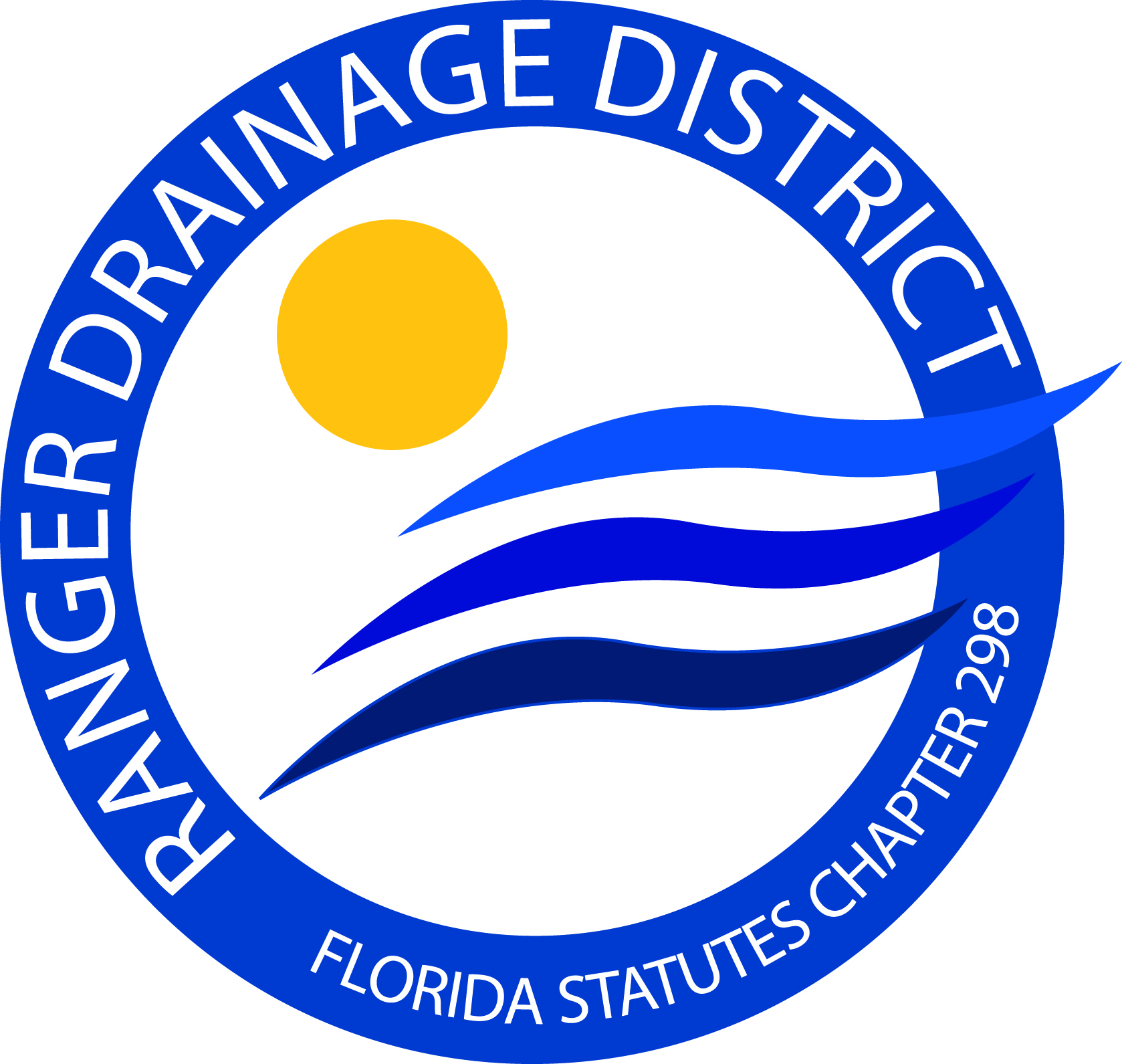 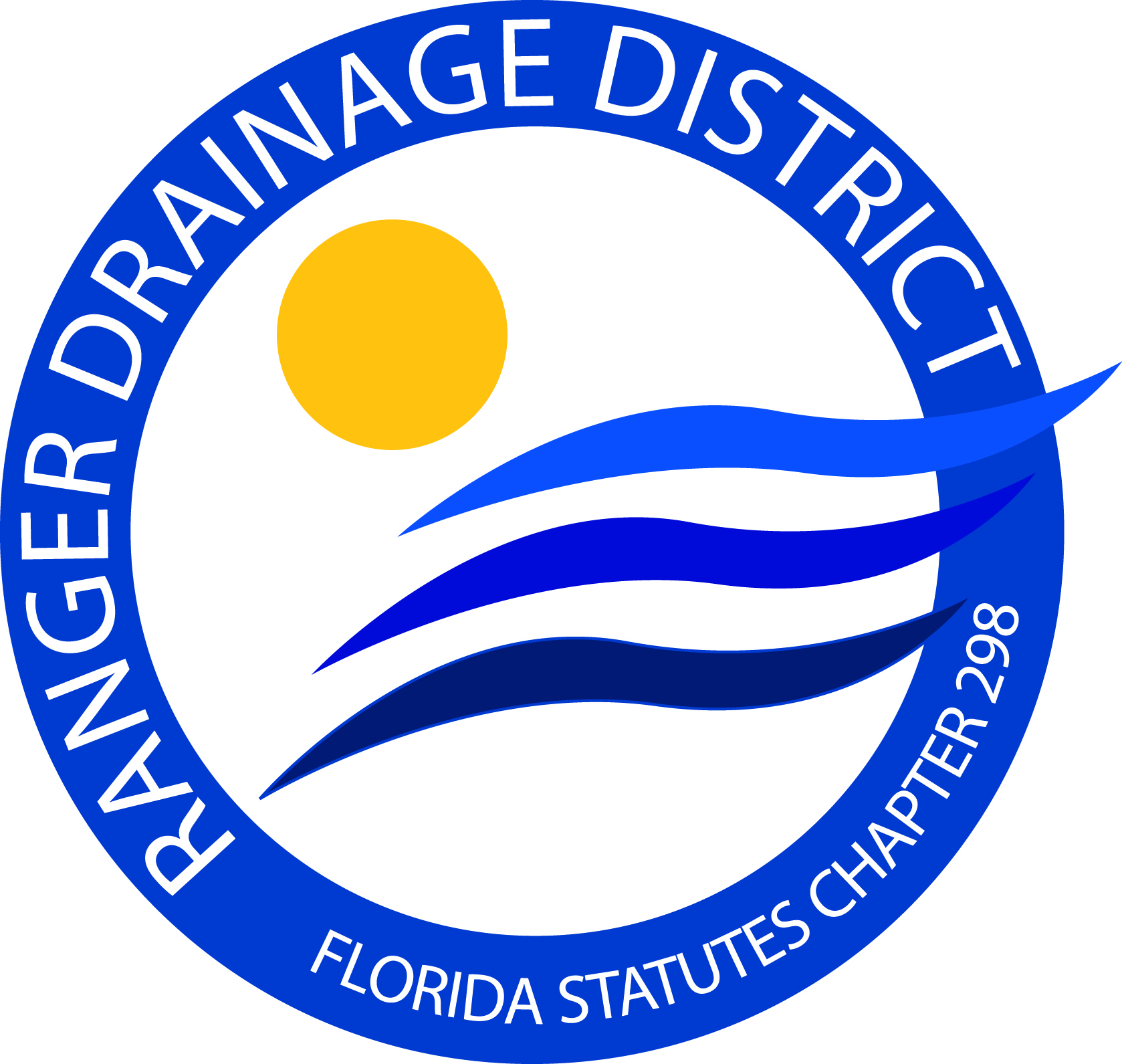 FORMSubmit this form along with a $250.00 Non Refundable Fee and a copy of the property survey showing the easement to the Ranger Drainage District office located at 19950 Nugent Street Orlando, Florida 32833*Note* Submission of paperwork and fee being paid does not guarantee approval of requestDate Requested: ____________________Owner’s Name: ____________________________________Owner’s Address: ___________________________________Owner’s Phone Number: ______________________________Owner’s E-mail Address: ______________________________Parcel ID # _________________________Legal Description: Unit ____ Block _____ Lot _____ or Tract _____ Description (ie: south 180 feet of Tr. 0) ________________________________________________________________          
Street: ____________________________Fees Paid: _________________Check #____________Cash__________Are you requesting the Easement be Vacated Or Are you requesting a Variance for the Easement:Vacated _____   or    Variance _____ (check one)Portion of easement you would like vacated or a variance for (ie: East 30’ of Tr. 0):  _____________________________________________________________________________________________________
Provide a brief description as to why you are making this request: ______________________________________________________________________________________________________________________________________________________________________________________________________________________________________________________________________________________________________________________________________________Owner Signature______________________Owner Name Printed______________________Date